40th Austrian Chemistry OlympiadNational Competition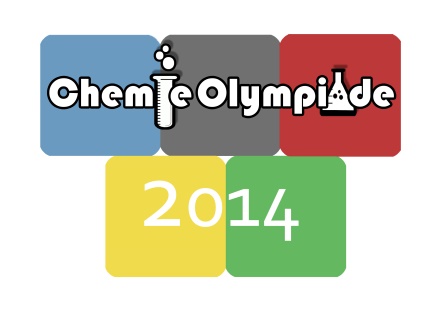 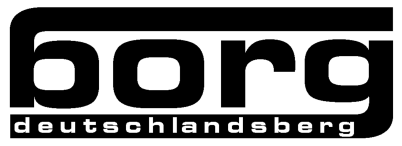 Practical Part – June 14th, 2014SolutionTask 1	                                                                                                                    13 pointsQualitative AnalysisWrite the result of your analysis into the table:Task 2	                                                                                                                   15 pointsQuantitative Analysis of a Mixture of Potassium dichromate and Potassium permanganateTask 3	                                                                                                                   12 pointsSynthesis of 1,4-dihydro-2,6-dimethylpyridine-3,5-dicarboxylic acid diethyl ester (Hantzsch-ester)samplecationanion1Li+SO42-2Ba2+NO3-3K+I-4Fe3+NO3-5Ni2+SO42-6Ba2+SO42-7Pb2+CO32-2.1. Exact concentrations of the standard solutions2.1. Exact concentrations of the standard solutionsVolume of titrant Na2S2O3 (average for dichromate): 9.05 mLVolume of titrant Na2S2O3 (average for dichromate): 9.05 mLVolume of titrant Na2S2O3 (average for permanganate): 6.10 mLVolume of titrant Na2S2O3 (average for permanganate): 6.10 mLChemical equation MnO4- - I-: MnO4- + 5 I- + 8 H+  ⇄  Mn2+ + 4 H2O + 2,5 I2Chemical equation MnO4- - I-: MnO4- + 5 I- + 8 H+  ⇄  Mn2+ + 4 H2O + 2,5 I2Chemical equation Cr2O72- - I-: Cr2O72- + 6 I- + 14 H+  ⇄  2 Cr3+ + 3 I2 + 7 H2OChemical equation Cr2O72- - I-: Cr2O72- + 6 I- + 14 H+  ⇄  2 Cr3+ + 3 I2 + 7 H2OChemical equation  S2O32- - I2: 2 S2O32- + I2  ⇄  S4O62- + 2 I-Chemical equation  S2O32- - I2: 2 S2O32- + I2  ⇄  S4O62- + 2 I-Calculation of the concentrations of the standard solutions:Calculation of the concentrations of the standard solutions:c(Cr2O72-) = 1.51·10-3 mol/Lc(MnO4-) = 2.44·10-4 mol/L2.2. Absorption coefficient of dichromate at 427 nm2.2. Absorption coefficient of dichromate at 427 nm2.2. Absorption coefficient of dichromate at 427 nmK2Cr2O7- solution 1K2Cr2O7- solution 2c = 1.51·10-3 mol/Lc = 0.755·10-3 mol/LA = 0.690A = 0.344ε = 458 L/mol·cmε = 456 L/mol·cmε427(average) = 457 L/mol·cm2.3. Absorption coefficient of  Permanganate at  545 nm2.3. Absorption coefficient of  Permanganate at  545 nm2.3. Absorption coefficient of  Permanganate at  545 nmKMnO4- solution 1KMnO4- solution 2c = 2.38·10-4 mol/Lc = 1.19·10-4 mol/LA = 0.581A = 0.269ε = 2.44·103 L/mol·cmε = 2.26·103 L/mol·cmε545(av.)=2.37·103 L/mol·cm2.4. Absorption coefficient of  Permanganate at  427 nm2.4. Absorption coefficient of  Permanganate at  427 nm2.4. Absorption coefficient of  Permanganate at  427 nmKMnO4- solution 1KMnO4- solution 2c = 2.38·10-4 mol/Lc = 1.19·10-4 mol/LA = 0.056A = 0.016ε = 235 L/mol·cmε = 135 L/mol·cmε427(average) = 185 L/mol·cmShow the calculations of the concentration and the absorption coefficient using one example:dilution 5:5 in solution 2: c (2) = c(1)/2							Show the calculations of the concentration and the absorption coefficient using one example:dilution 5:5 in solution 2: c (2) = c(1)/2							Show the calculations of the concentration and the absorption coefficient using one example:dilution 5:5 in solution 2: c (2) = c(1)/2							2.5. Concentrations of KMnO4 and K2Cr2O7 in the sample2.5. Concentrations of KMnO4 and K2Cr2O7 in the sampleA427 (sample) = 0,676A545 (sample) = 0,614c(Cr2O72-) =   1.37·10-3   mol/L                                             c(MnO4-) = 2.58·10-4 mol/L                                                Show your calculations:Show your calculations:3.1.	Hand in the product on the watch glass.		The product should be bright yellow crystals.3.2. Calculate the theoretical yield: 1.27 gCalculation:3.3. Calculate your yield in % of the theory.Calculation:3.4.	Melting point of your product: 192-193°C3.5.	Mark all your spots by circling with a pencil also mark the starting line and the front line. Hand in the TLC plate (with your number on it).3.6. Calculate the Rf-values.	Rf of ethyl acetoacetate: 0.47-0.53			Rf of raw product: 0.34-0.40Rf‘ of recrystallized product: 0.34-0.40